 GMINA LIPNO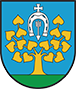 ul. Mickiewicza 29, 87-600 Lipnotel. (54) 288 62 00; fax (54) 287 20 48;e-mail: lipno@uglipno.pl;   www.uglipno.plLipno, dnia 12.10.2023 r.RGK.271.26.2023INFORMACJA Z OTWARCIA OFERTNa podstawie art. 222 ust. 5 ustawy z dnia 11 września 2019 r. - Prawo zamówień publicznych (Dz.U.2023.1605 t.j.), Gmina Lipno przedstawia informację na temat złożonych ofert do postępowania o udzielenie zamówienia publicznego pn. „Dostawa oleju opałowego do placówek oświatowych i placówek kultury na terenie Gminy Lipno”, prowadzonego w trybie podstawowym bez negocjacji, o którym mowa w art. 275 pkt 1 ustawy Pzp.Do wyznaczonego terminu składania ofert, oferty złożyli następujący Wykonawcy:NumerofertyNazwa oferenta (firmy)Cena wykonania zamówienia (brutto) PLNTermin dostawy1OLKOP BIS Sp. z o.o.ul. Szosa Rypińska 26, 87-400 Golub Dobrzyń818 097,60(5113,11x160)24 hnastępnego dnia roboczego2TRANS-KOL PALIWA Sp. z o.o.62-600 Koło, ul. Toruńska 186833 643,20(5210,27x160)24 hnastępnego dnia roboczego